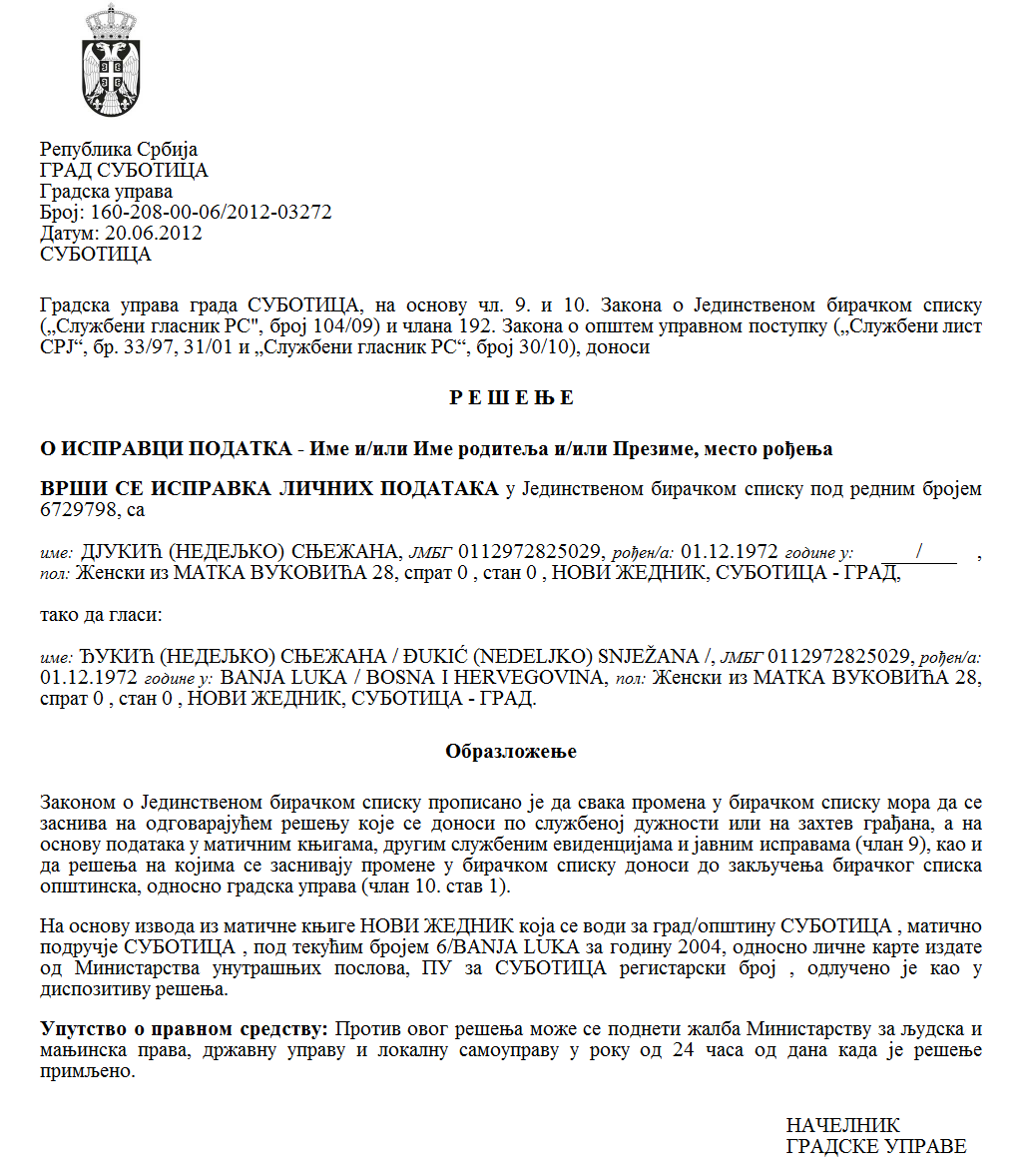 SZERB KÖZTÁRSASÁGVAJDASÁG AUTONÓM TARTOMÁNYZENTA KÖZSÉG A KÖZSÉG POLGÁRMESTERESzám:  30-3/2021-IIKelt 2021. október 29-énZ E N T AA helyi önkormányzatról szóló  törvény (az SZK Hivatalos Közlönye,  129/2007.,  83/2014. sz. – más törv.  és  101/2016. sz.) 44. szakasza 1. bekezdésének 5)  pontja, Zenta község statútuma (Zenta Község Hivatalos Lapja,  4/2019. sz.) 61. szakasza  1. bekezdésének  9) pontja és    Zenta község  költségvetéséből  finanszírozott vagy társfinanszírozott  programok és projektumok kiválasztásának módjáról, kritériumairól és mércéiről   szóló rendelet (Zenta Község Hivatalos Lapja,  29/2016. sz.) 18. szakasza alapján,  és Zenta község számára  a  közérdekű programokra és projektumokra  az eszközök odaítélésében illetékes bizottság javaslatára, amely kelt  2021. október 8-án Zenta  község  polgármestere  2021. október 29-én  meghozta az alábbi H A T Á R O Z A T O TA  PROGRAMOK ÉS  PROJEKTUMOK   KIVÁLASZTÁSÁRÓL ÉS AZ ESZKÖZÖK ODAÍTÉLÉSÉRŐL a programok és projektumok serkentésére  vagy a  programok és projektumok hiányzó eszközei  finanszírozsára  vagy  társfinanszírozásáraa vállalkozásfejlesztés terénI. A 2021-es évben Zenta község a vállalkozásfejlesztés  terén  az egyesületek  programjait  és  projektumait   az 1. sorszámtól a  3. sorszámmal bezárólag fogja  finanszírozni vagy társfinanszírozni:II  Felhívjuk a  pályázat résztvevőit,  akik   a  kértnél kevesebb összeget  kaptak,  hogy  a  határozat  közzétételétől számított   nyolc napon belül küldjék meg a revideált   költségszerkezetüket a  pályázati jelentkezésben   feltüntetett programra,  összhangban  a  jóváhagyott eszközök mértékével, illetve a tájékoztatást arról, hogy  elállnak  az eszközöktől, amelyeket számukra odaítéltek. III. A jelen határozat végleges és közzé kell tenni Zenta község  hivatalos honlapján (http://www.zenta-senta.co.rs) és az e-Közigazgatás  portálján.I n d o k l á sZenta község  számára  a  közérdekű egyesületek programjai és  projektumai finanszírozásáról  és  társfinanszírozásáról   szóló rendelet (Zenta Község Hivatalos Lapja,  29/2016. sz.) 6. szakaszának 1.  bekezdése alapján Zenta község  polgármestere  2021. január 29-én kiírta és  Zenta község hivatalos  honlapján (http://www.zenta-senta.co.rs)  és  az e-Közigazgatás  portálján   közzétette   a  nyilvános pályázatot   Zenta községben a vállalkozásfejlesztés terén  az egyesületek  programjai és projektumai   finanszírozására és társfinanszírozására,  éspedig a 700.000,00  dináros pénzeszközökre, amelyeket Zenta  község 2021-es évi költségvetéséről  szóló rendelettel (Zenta Község Hivatalos Lapja,  41/2020. sz.) irányoztak elő az 1501-es program keretében  HELYI GAZDASÁGFEJLESZTÉS néven,  a  0003-as  számú aktivitás alatt és A gazdaságfejlesztés és a vállalkozás népszerűsítésének támogatása néven,  a  411-es funkcionális osztályozásnál,  Általános gazdasági  és  kommerciális teendők,  a  105/0-s pozíciószámon,  mint  4810000  közgazdasági osztályozás leírva mint a KORMÁNYON KÍVÜLI SZERVEZETEK DOTÁLÁSA  700.000,00 dinár  összegben.  Zenta község számára a közérdekű programokra és projektumokra az eszközök  odaítélésében illetékes bizottság 2021. október 8-án   megtartotta az ülését és elkészítette az alábbi ÉRTÉKELÉSI ÉS RANGSOROLÁSI  JEGYZÉKETaz egyesületek   jelentkezéseiről,  amelyek   Zenta község számára    közérdekű programokat és projektumokat  valósítanak   meg,  a vállalkozásfejlesztés terén  a nyilvános pályázat kapcsán, amely  2021. február 2-án lett közzétéve  Zenta község hivatalos honlapján (http://www.zenta-senta.co.rs)A bizottság javasolja a község polgármesterének, hogy a 2021-es évben Zenta  község  finanszírozza és társfinanszírozza  az egyesületek  éves  programjait, amelyek Zenta  község  számára   közérdekű programokat  és  projektumokat  valósítanak  meg a  vállalkozásfejlesztés terén,  az 1. sorszámtól a  3-as sorszámmal bezárólag, éspedig:                                                Összesen:                 700.000,00    dinárEzt  az értékelési és rangsorolási  jegyzéket  közzé tettük Zenta község hivatalos honlapján (http://www.zenta-senta.co.rs/) és az e – Közigazgatási portálonA nyilvános pályázat egyik résztvevője sem nyújtott be fellebbezést az értékelési és  rangsorolási listára,  így a listát  megküldtük Zenta község polgármesterének,  hogy  meghozza a határozatot   a  programokról  és projektumokról és az eszközök odaítéléséről a programok  és  projektumok serkentésére vagy a programok és projektumok hiányzó eszközeinek finanszírozására és társfinanszírozására a vállalkozásfejlesztés terén.  A  helyi önkormányzatról szóló  törvény (az SZK Hivatalos Közlönye,  129/2007.,  83/2014. sz. – más törv.  és  101/2016. sz.) 44. szakasza 1. bekezdésének 5)  pontja előirányozza: „A község polgármestere   meghozza  az egyedi aktusokat,  amelyekre  a törvény, a  statútum vagy a képviselő-testület rendelete  által fel van hatalmazva.” Zenta község statútuma (Zenta Község Hivatalos Lapja,  4/2019. sz.) 61. szakasza  1. bekezdésének  9) pontja előirányozza: „A község polgármestere   meghozza  az egyedi aktusokat,  amelyekre  a törvény, a  statútum vagy a képviselő-testület rendelete  által fel van hatalmazva.” Zenta község közérdekeit szolgáló egyesületek programjai és projektumai finanszírozásáról és társfinanszírozásáról szóló rendelet (Zenta Község Hivatalos Lapja,  29/2016. sz.) 18. szakaszának 1. bekezdése előirányozza: „A program kiválasztásáról a határozatot,  amelyre  a községi költségvetésből  ítélünk oda  programserkentő eszközöket vagy  a  program  hiányzó részének  a  finanszírozására vagy társfinanszírozására eszközöket,  a  község polgármestere hozza meg a jelen rendelet  15. szakaszának 1. bekezdése   szerinti   lista megállapításától számított 30 napon belül.”Zenta község közérdekeit szolgáló egyesületek programjai és projektumai finanszírozásáról és társfinanszírozásáról szóló rendelet  20. szakasza előirányozza: „Az eszközök felosztásáról szóló határozat mellett   a község  hivatalos honlapján   közzé kell tenni   az információt a  pályázat résztvevőiről,  akik a  kértnél alacsonyabb összeget kaptak,  hogy  a határozat közzétételétől számított  nyolc napon belül megküldjék a revideált  költségszerkezetük összegét  a programra, amely  a  pályázati jelentkezésben lett feltüntetve,  összhangban  az odaítélt  eszközökkel,  illetve a tájékoztatást  arról, hogy   elállnak  a számukra  odaítélt eszközöktől.” Zenta község közérdekeit szolgáló egyesületek programjai és projektumai finanszírozásáról és társfinanszírozásáról szóló rendelet  18. szakaszának 2. bekezdése előirányozza:” A község polgármesterének a határozata  végleges és ellene nem nyújtható be fellebbezés.” Zenta község közérdekeit szolgáló egyesületek programjai és projektumai finanszírozásáról és társfinanszírozásáról szóló rendelet  19. szakasza előirányozza: „A programok kiválasztásáról a határozatot, amelyekre  a községi költségvetés   eszközeiből ítélünk oda eszközöket a  programok serkentésére vagy  a  programok hiányzó részeinek a finanszírozására és   társfinanszírozására közzé kell tenni  Zenta  község hivatalos  honlapján és  az e-Közigazgatás portálján.”Zenta község polgármestere Zenta község közérdekeit szolgáló egyesületek programjai és projektumai finanszírozásáról és társfinanszírozásáról szóló rendelet 18. szakaszának 1.  bekezdése alapján  meghozta  a  rendelkező rész szerinti határozatot. Czeglédi Rudolf s. k. Zenta község polgármestereSorszám    EgyesületA program, illetve projektum neve  A jóváhagyott pénzeszközök mértéke dinárban 1Центар за заштиту потрошача СентаZentai Fogyasztóvédelmi KözpontГодишњи програм  Центара за заштиту потрошача СентаA Zentai lakosok fogyasztóvédelmi tudatosságának és terve100.000,001Центар за заштиту потрошача СентаZentai Fogyasztóvédelmi KözpontГодишњи програм  Центара за заштиту потрошача СентаA Zentai lakosok fogyasztóvédelmi tudatosságának és terve100.000,002Удружење грађана „Виа Витае“„Via Vitae“ Polgárok EgyesületeСоцијално предузетништво у праксиSzociális vállalkozás a gyakorlatban200.000,003Опште удружење самосталних предузетника СентаZentai Önálló Vállalkozók Általános EgyesületeСуфинансирање годишње активности општег удружењаAz általános egyesület éves programjainak társfianszírozása 400.000,00Sorszám     EgyesületA program, illetve projektum neve  A jóváhagyott pénzeszközök összege dinárban Pontszám minden kritérium szerintÖsszesen pontszámÖsszesen pontszámSorszám     EgyesületA program, illetve projektum neve  A jóváhagyott pénzeszközök összege dinárban Pontszám minden kritérium szerintA kritérium egys. számaPontok 1Центар за заштиту потрошача СентаZentai Fogyasztóvédelmi KözpontГодишњи програм  Центара за заштиту потрошача СентаA Zentai lakosok fogyasztóvédelmi tudatosságának éves terve100.000,0065151Центар за заштиту потрошача СентаZentai Fogyasztóvédelmi KözpontГодишњи програм  Центара за заштиту потрошача СентаA Zentai lakosok fogyasztóvédelmi tudatosságának éves terve100.000,0065251Центар за заштиту потрошача СентаZentai Fogyasztóvédelmi KözpontГодишњи програм  Центара за заштиту потрошача СентаA Zentai lakosok fogyasztóvédelmi tudatosságának éves terve100.000,00653101Центар за заштиту потрошача СентаZentai Fogyasztóvédelmi KözpontГодишњи програм  Центара за заштиту потрошача СентаA Zentai lakosok fogyasztóvédelmi tudatosságának éves terve100.000,0065451Центар за заштиту потрошача СентаZentai Fogyasztóvédelmi KözpontГодишњи програм  Центара за заштиту потрошача СентаA Zentai lakosok fogyasztóvédelmi tudatosságának éves terve100.000,00655201Центар за заштиту потрошача СентаZentai Fogyasztóvédelmi KözpontГодишњи програм  Центара за заштиту потрошача СентаA Zentai lakosok fogyasztóvédelmi tudatosságának éves terve100.000,0065651Центар за заштиту потрошача СентаZentai Fogyasztóvédelmi KözpontГодишњи програм  Центара за заштиту потрошача СентаA Zentai lakosok fogyasztóvédelmi tudatosságának éves terve100.000,0065701Центар за заштиту потрошача СентаZentai Fogyasztóvédelmi KözpontГодишњи програм  Центара за заштиту потрошача СентаA Zentai lakosok fogyasztóvédelmi tudatosságának éves terve100.000,00658151Центар за заштиту потрошача СентаZentai Fogyasztóvédelmi KözpontГодишњи програм  Центара за заштиту потрошача СентаA Zentai lakosok fogyasztóvédelmi tudatosságának éves terve100.000,0065Összesen 652Удружење грађана „Виа Витае“„Via Vitae“ Polgárok EgyesületeСоцијално предузетништво у праксиSzociális vállalkozás a gyakorlatban200.000,00921102Удружење грађана „Виа Витае“„Via Vitae“ Polgárok EgyesületeСоцијално предузетништво у праксиSzociális vállalkozás a gyakorlatban200.000,00922102Удружење грађана „Виа Витае“„Via Vitae“ Polgárok EgyesületeСоцијално предузетништво у праксиSzociális vállalkozás a gyakorlatban200.000,00923102Удружење грађана „Виа Витае“„Via Vitae“ Polgárok EgyesületeСоцијално предузетништво у праксиSzociális vállalkozás a gyakorlatban200.000,00924152Удружење грађана „Виа Витае“„Via Vitae“ Polgárok EgyesületeСоцијално предузетништво у праксиSzociális vállalkozás a gyakorlatban200.000,00925202Удружење грађана „Виа Витае“„Via Vitae“ Polgárok EgyesületeСоцијално предузетништво у праксиSzociális vállalkozás a gyakorlatban200.000,0092672Удружење грађана „Виа Витае“„Via Vitae“ Polgárok EgyesületeСоцијално предузетништво у праксиSzociális vállalkozás a gyakorlatban200.000,00927102Удружење грађана „Виа Витае“„Via Vitae“ Polgárok EgyesületeСоцијално предузетништво у праксиSzociális vállalkozás a gyakorlatban200.000,00928102Удружење грађана „Виа Витае“„Via Vitae“ Polgárok EgyesületeСоцијално предузетништво у праксиSzociális vállalkozás a gyakorlatban200.000,0092összesen 923Опште удружење самосталних предузетника СентаZentai Önálló Vállalkozók Általános EgyesületeСуфинансирање годишње активности општег удружењаAz általános egyesület  éves aktivitásainak társfinanszírozása400.000,0065153Опште удружење самосталних предузетника СентаZentai Önálló Vállalkozók Általános EgyesületeСуфинансирање годишње активности општег удружењаAz általános egyesület  éves aktivitásainak társfinanszírozása400.000,0065253Опште удружење самосталних предузетника СентаZentai Önálló Vállalkozók Általános EgyesületeСуфинансирање годишње активности општег удружењаAz általános egyesület  éves aktivitásainak társfinanszírozása400.000,00653103Опште удружење самосталних предузетника СентаZentai Önálló Vállalkozók Általános EgyesületeСуфинансирање годишње активности општег удружењаAz általános egyesület  éves aktivitásainak társfinanszírozása400.000,0065453Опште удружење самосталних предузетника СентаZentai Önálló Vállalkozók Általános EgyesületeСуфинансирање годишње активности општег удружењаAz általános egyesület  éves aktivitásainak társfinanszírozása400.000,00655203Опште удружење самосталних предузетника СентаZentai Önálló Vállalkozók Általános EgyesületeСуфинансирање годишње активности општег удружењаAz általános egyesület  éves aktivitásainak társfinanszírozása400.000,0065653Опште удружење самосталних предузетника СентаZentai Önálló Vállalkozók Általános EgyesületeСуфинансирање годишње активности општег удружењаAz általános egyesület  éves aktivitásainak társfinanszírozása400.000,0065703Опште удружење самосталних предузетника СентаZentai Önálló Vállalkozók Általános EgyesületeСуфинансирање годишње активности општег удружењаAz általános egyesület  éves aktivitásainak társfinanszírozása400.000,00658153Опште удружење самосталних предузетника СентаZentai Önálló Vállalkozók Általános EgyesületeСуфинансирање годишње активности општег удружењаAz általános egyesület  éves aktivitásainak társfinanszírozása400.000,0065összesen654Udruženje  „Zelena Zona“„Zöld Zóna”  EgyesületVállalkozz Zenta!-A projektum tervezett  határideje letelt A projektum tervezett  határideje letelt A projektum tervezett  határideje letelt 5Удружење Грађана „Подршка-Támogatás“ Polgárok EgyesületeОснивање прве социјалне задруге у Севернобанатском округуAz első szociális szövetkezete  megalapítása az Észak-bánáti Körzetben-A projektum tervezett  határideje leteltA projektum tervezett  határideje leteltA projektum tervezett  határideje letelt